Curriculum Vitae 2023 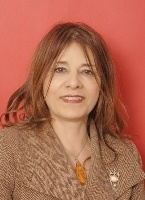 Aidah Alkaissi		BSc law, RN, RNT, BSN, MSN,  CCRN,CRNA, BSN, MSN, PhDEducationBachelor of Science in Nursing, Linkoping University, SwedenSpeciality in teaching of nursing sciences, Hadassa university, Israel1992: Master of Science in the Intensive Care Nursing. .1993: Master of science in the Anaesthetic Nursing, Linköping University, Sweden1999: Master Degree in Nursing, 160 points, 2004: Medicine Doctor in Anaesthesiology, 220 points (PhD)Medical dissertation title: Postoperative Symptoms After Gynaecological SurgeryHow They Are Influenced by Prophylactic Antiemetics and Sensory Stimulation (P6-Acupressure). Linköping University, Sweden.2009: Specialty in Nursing education at Linköping University- Sweden1981 Bachelor of Law.Preparation of Bachelor and Master Nursing programsI have prepared the following bachelor and master programs in reference to international standards which are accredited by Ministry of Higher Education-PalestineNursing program at An-Najah National UniversityMidwifery program at An-Najah National UniversityCommunity Mental Health Nursing master program at An-Najah National UniversityAnaesthetic Nursing Master program at An-Najah National UniversityCritical Care Nursing Matser program at An-Najah National UniversityEmergency Nursing master programFamily Nursing Master ProgramPhD Nursing ProgramReviewer for many nursing and midwifery programs who have been established in different universities in Palestine. I have been assigned by the Ministry of Higher Education.Working experiencePaediatric Head nurse, Ramallah, PalestineNursing lecturer, Ibn Sina college for Health Sciences. Ramallah, Palestine. I have taught obstetric and gynecology and  pediatric nursingNursing lecturer, nursing school of Abu Dhabi, UAE1991: Coronary care unit staff nurse,  in 1992-1994: intensive care unit staff nurse and Post Anaesthetic Care Unit staff nurse,  in . 1994-1995: Anaesthetic staff nurse, Norrköping Hospital, Norrköping, Sweden.1995- 2004: Intensive care unit staff nurse and Post Anaesthetic Care Unit,  in Linköping,1997-2004: Summer job in  as intensive care unit staff nurse. UniversityHospital North Norway in Tromsö and Aker Hospital in Oslo.Prisma (dialysis) supervisor in the intensive care unit, University Hospital, Linköping.Documentation supervisor in the intensive care unit, , Linköping.2004- University lektur at Linköping University-Sweden for undergraduate and graduate students (master of nurse anesthesia and master of critical care nursing)2005, working as intensive care Nurse in the ICU/ Riks hospitalet/ Oslo, Norway, 100 hours.2005, working as Intensive Care Nurse in the ICU/ Unit, Hammar Hospital, Norway.2005, working as Intensive Care Nurse in the ICU/ University hospital in Linköping, Linköping- Sweden.2005, Coordinator and participants of Advance Circulatory Life Support (ACLS) course for nursing students at An-Najah National University. Faculty of Nursing. .2006, Coordinator and participants of Trauma Nursing Core Course (TNCC) for nursing students at An-Najah National University, Faculty of Nursing and Palestinian Red Crescent Association...2006- July, working as intensive care nurse in the ICU- Kongsvinger Hospital, Norway.2007, Coordinator and participants of Advance Circulatory Life Support (ACLS) course for nursing students at An-Najah National University. Faculty of Nursing. Palestine2007, Coordinator and participants of Trauma Nursing Core course (TNCC) for nursing students at An-Najah National University. Faculty of Nursing. Palestine2007, working in the intensive care unit in the North of Norway University Hospital (NNU) in Tromsö120 hours.2007 Dean of nursing college at An-Najah National University , Nablus-Palestine2007-2008, course coordinator and participant in the following courses which held at An-Najah National University:Control of infection courseCritical Care Nursing Procedures coursePreceptorship courseBasic Life Support (BLS)Acute Burn Life Support (ABLS) courseNeonatal Life resuscitationAdvance cardiac life support (ACLS)Advance Paediatric Life Support(ABLS)The S.T.A.B.L.E. program (Sugar. Temperature. Airway. Blood Pressure. Lab Work. Emotional Support)2008-2010 head lecturer at Linkoping University-Sweden, lecturing for master intensive care and master anesthesia students2008/2010, ICU nurse at university Hospital of Linköping_ Sweden.2008- Dec ICU Nurse at Universitetssykehuset Nord-Norge (UNN) i Tromsö. Norway2009-April- CCU-Nurse at Buskerud Hospital, Drammen, Norway.2009. July-August- ICU Nurse at Universitetssykehuset Nord-Norge (UNN)  i Tromsö. Norway.2009, nov/Dec, ICU Nurse at Universitetssykehuset Nord-Norge (UNN)  i Tromsö. Norway. 2010, Dean of nursing college at An-Najah National University, Faculty of Nursing- Nablus –Palestine.  Teaching critical care nursing theory and practice & nursing research courses.Coordinator of community mental health master program, Faculty of Graduation studies at An-Najah National University Hospital, Nablus, Palestine16/5/2010- 8/8/2010, ICU Nurse at University Hospital of Linköping, Sweden.2/7/2010- 19/7/2010, ICU Nurse at Universitetssykehuset Nord-Norge (UNN)  i Tromsö. Norway. 2010-2011: I have taught the following subjects for undergraduate students:Critical Care Nursing2010- Coordinator of ACLS course- An-Najah National University- College of Nursing2010- Coordinator of ICU-Procedures course- An-Najah National University- College of Nursing2010-Coordinator of respirator and anesthetic machine course- An-Najah National University- College of Nursing2010-Coordinator of Burn Life Support Course- An-Najah National University- College of Nursing2011-Coordinator of TNCC course- An-Najah National University- College of Nursing16/6-30/7-2011, ICU nurse, Linköping University Hospital- An-Najah National University- College of Nursing2012, 2013, 2014 work as summer work in North Norway University hospital in ICU2012, Coordinator of Master program of anesthetic nursing, Faculty of Graduation Studies, An-Najah National university2013- Chief nursing officer of An-Najah National University Hospital for one year2015, Coordinator of master program critical care nursing. Faculty of Graduation Studies, An-Najah National university2016. Preceptor for master students of critical care nursing at An/Najah National University Hospital in ICU and CCU.2015 worked with Juzoor under PHCP Intra-Health Project as a technical working member to develop and review the Critical care nursing curriculum including critical care nursing course in Jordan, Basic Life Support Course, ACLS course2016. External examiner in Porto University- Portugal for a PhD student in critical care nursing. The effect of Nurses lead weaning protocol of mechanical ventilationin critically ill adult patientsamong Palestinian and Portuguese hospitals.2012/2017 Lecturer for master students of nurse anesthesia and critical care nursing2005-2008 Dean of Nursing College at An-Najah National University2008-2010 Rector at Linkoping University Sweden2010- 2013 Dean of Nursing College at An-Najah National University2010-2023 Cordinator of community mental health nursing master program2012- 2023  Coordinator of nurse anesthesia master program2014- 2023  Coordinator of critical care nursing master program2022-2023 Coordinator of emergency nursing master program2013-2023 Director of Nursing and Midwifery Department at An-Najah National University2020-2023 Director of an-Najah Life Support training Centre2023 Director of accreditation and curriculum unit at Medical Education departmentNational and International Congresses SFAI`s, Swedish Anaesthesia and Intensive Care congress May 1998- Oral presentation of a study about " Effect and placebo effect of acupressure (P6) on nausea and vomiting after outpatient gynaecological surgery”, Malmö, Sweden.Anaesthesia and intensive care congress for nurses- 2000, Oral presentation “Fast track”, Stockholm, Sweden.Intensive care congress, 2001- Posterabout”Fast track in the hand plastic surgery patients”, Linköping, Sweden.Intensive care congress- 1998 and 2001- Poster, ”Effect and placebo effect of acupressure (P6) on nausea and vomiting after outpatient gynaecological surgery” Linköping, Sweden.Anaesthesia and intensive care congress, Helsinki, Finland 2003Poster”Disturbing postoperative symptoms is not reduced by prophylactic antiemetric treatment in patients at high risk for post-operative nausea and vomiting. Poster and Oral Presentation “High incidence, intensity and diversity of symptoms after gynaecological surgery. We still fail to take care of our patients”Day care surgery congress for nurses and doctors. Oral Presentation “P-6 acupressure effects on the postoperative nausea and vomiting, Örebro, Sweden.2004 Anaesthesia and intensive care congress for nurses, Oral Presentation “the results of my dissertation”, Stockholm, Sweden.2009, Seminar for specialist education teachers of intensive care nursing program, anaesthetic nursing program, ambulance nursing program, and operation nursing program, to discuss specialist education strategies based on bologna process. Lund university- Sweden.Seminars of medicine doctor´s thesis2009, seminar of medicine doctor´s thesis. Perioperative myocardial damage and cardiac outcome in patients-at-risk undergoing non-cardiac surgery. Anna OscarssonTibblin. Department of medicine and health sciences, division of drug research/anaesthesiology, Faculty of Health Sciences, Linköping University, Sweden. Linköping University Medical Dissertation No.11412009, the circle of strength and power. Experiences of empowerment in intensive care- Ingrid Wåhlin. Division of nursing science, department of medical and health sciences, Linköpoing University, Sweden. Linköping University Medical Dissertation No.11202009, Health related quality of life in adult former intensive care unit patients, LottiOrwelius. Department of medical and health sciences, Linköpoing University. Linköping University Medical Dissertation No.1117.2009, Living with life-saving technology, long-term follow up of recipients with implantable cardioverter defibrillator.Division of nursing science, department of medical and health sciences ,Linköpoing University, Sweden. Linköping University Medical Dissertation No.1116.International Contribution2000: Scientific travel to USA (Boston and Chicago) and Canada (Toronto) to increase our knowledge and to provide us experience about the same day surgery patients “ fast track project”.2004 Surgeons´ Conference- Palestine- Ramallah, oral presentation. P-6 acupressure effect on the postoperative nausea and vomiting and motion sickness.2007- International Nursing Conference at Islamic University of Gaza, presentation of “ Acupressure has effect on postoperative nausea and vomiting), Video Conference at An-Najah National University- Nablus Palestine.2007- Surgeons Conference at Al Makased Hospital, oral Presentation,“Efficacy and Safety of Repeated Administration of acetaminophen (Paracetamol) and/or Tramadol in the Prevention of Postoperative Pain in Patients Undergoing Orthopaedic Surgery “.2008- Oral Presentation of Intra Aortic Balloon Pump  in the conference of (mediacl and nursing care of the patient undergoing open heart surgery)- An-Najah National University, Nursing College- Palestine. Conferance Coordinator.2008, April- Oral Presentation of Hellp Syndrome in the conference of (Emergency in obstetric, focusing on Acult Life Support in Obstetric (ALSO)- An-Najah National University, Nursing College- Palestine. Conferance Coordinator.2010,  The effects of P6 acupressure in the prophylaxis of chemotherapy induced nausea and emesis in breast cancer patients. Accepted as poster in Society for Acupuncture Research 2010 International Conference. Translational Research in Acupuncture: Bridging Science, Practice & Community, March 19-21, 2010Chapel Hill, North Carolina, USA.2010, The effects of P6 acupressure in the prophylaxis of chemotherapy induced nausea and emesis in breast cancer patients. Accepted as poster in Society for Acupuncture Research 2010 International Conference. Translational Research in Acupuncture: Bridging Science, Practice & Community, March 19-21, 2010 Chapel Hill, North Carolina, USA.2010- Maj, IVAN-Congress, University Hospital of Linköping- Sweden. Evidence-based reference tool for the management of adults and children undergoing surgery and are at increased risk for PONV.2010-Conferance- Oral presentation- Cardiovascular diseases, An-Najah National University- College of Nursing2010-Oral presentation- Transport Guidelines for Trauma Patients- An-Najah National University- College of Nursing-TNCC- course.2011-oral presentation-Malignant hyperthermia- International nursing and midwifery day conferance- An-Najah National University- College of Nursing2011- International Conferance, Oralpresentation. Nurse’s experiences for the most common medical errors in the intensive care unit & coronary care unit.A hermentic phenomenological, An-Najah National University- College of High Education6th PFMR Biomedical Research Symposium April 9th, 2016. Bethlahem University. Presentation, Prophylactic Ephedrine versus Phenylephrine for maternal hypotension in women undergoing spinal anesthesia for cesarean section- A randomized double blind clinical trialManuscript Reviewer2005- Manuscript Reviewer in the Journal of Clinical Anaesthesia.2006, Reviewer in International Review Journal Drugs. 2017. Manuscript reviewer in Clinical Nursing ResearchExaminer of Master Thesis2008- Master thesis examiner “Factors affecting the incidence and intensity of pain in patients undergoing Caesarean Section in governmental hospital in the West Bank- Palestine” at An-Najah National University, Nablus, Palestine.  2009 , Master thesis examiner, Louise DelérusBohlin, Noomi Falk at Linköping University, Department of Medicine and Care, Faculty of Health Sciences, Linköping-Sweden. Critical care nurses support for families to critically ill patients, a critical incident – technique study.2009 , Master thesis examiner, Benjamin Grossman , Oskar Karlssonat Linköping University, Department of Medicine and Care, Faculty of Health Sciences, Linköping-Sweden.Patient-controlled epidural analgesia (PCEA) with bupivacaine, fentanyl and epinephrine as postoperative pain management: a retrospective study.2010, Master thesis examiner. Helena Andersson. Linköping University.Department of Medicine and Care, Faculty of Health Sciences, Linköping-Sweden.Patients’ experiences of nurses’ treatment during planned CABG/heart valve surgery.2010, Master thesis examiner. Lie Danielsson and PernillaNyholm. Linköping University. Department of Medicine and Care, Faculty of Health Sciences, Linköping-Sweden.Postoperative pain management with patient-controlled epiduralanalgesia in patients with Crohn`s disease and Ulcerative colitis.2010, Master thesis examiner. Maria Engström och Britt-Marie Johansson. Linköping University. Department of Medicine and Care, Faculty of Health Sciences, Linköping-Sweden. Pain , A responsibility for the nurse. The initial pain in adolescence that undergo surgery for idiopathic scoliosis.2010, Master thesis examiner. Sofia Gustavsson and  Lotta Melkersson. Linköping University. Department of Medicine and Care, Faculty of Health Sciences, Linköping-Sweden.The critical care nurse’s prevention towards ventilator associated pneumonia.2010-2016 master thesis examiner at  Al-Quds university, Palestine2012-2018 master thesis examiner for many thesis at An-Najah National University2019. Master thesis examiner for many thesis at An-Najah National University. Kefaya Alshiekh2019-2023 Master thesis examiner for many master thesisSupervision of PhD students- Imad Hussein DeebFashafsheh.With collaboration of Cairo University.Co-supervisor.Impact of a designed eye care protocol on nurses knowledge, practices and on eye health status of unconscious ventilated patients at, Jenin, Tulkarim, Nablus areas hospitals.Dr.Warda Youssef, Prof. of Medical Surgical Nursing,Faculty of Nursing, Cairo UniversityDr. ManalSayed, Ass. Prof. of Medical Surgical Nursing,Faculty of Nursing,Cairo UniversityDr. Aidah Abu Elsoud Alkaissi, Ass. Prof .Dean of Faculty of Nursing, An-Najah National University.- Fatma Hirzallah , Porto university, BurtugalSupervisor of Master Degree Student to write the master thesis2008/2009, Zara Hedby, Cecilia Olovsson, at Linköping University, Department of Medicine and Care, Faculty of Health Sciences, Linköping-Sweden. Professional perception of diaries written for intensive care patients, Aphenomenographic study.2008/2009 Anna Bönfors, Jenny Hellman, at Linköping University, Department of Medicine and Care, Faculty of Health Sciences, Linköping-Sweden. The intensive care nurses´experience of caring for patients with inadequate postoperative pain relief.Association between Autism Spectrum Disorder and Iron Deficiency in Children Diagnosed Autism Spectrum Disorder in the Northern West BankAcupressure for Chemotherapy Induced Nausea and Vomiting in Breast-Cancer Patients: A Randomized, Placebo-Controlled Clinical TrialPrevalence and Severity of Depression among Mothers of Disabled Children in Palestine. A Descriptive, Aanalytical, Cross Sectional StudyWomen and Suicide in Palestine: Victimization, Loss,  Socio-Psychological Factors and Lack of Support - A Phenomenological StudyThe Experience of Mothers and Teachers of Attention Deficit / Hyperactivity Disorder Children, and Their Management Practices for the Behaviors of the Child A Descriptive Phenomenological StudyProphylactic Ephedrine versus Phenylephrine for maternal hypotension in women undergoing spinal anesthesia for cesarean section- A randomized double blind clinical trial, Master thesis, anesthetic nursing. QussaiUsbahThe clinical effectiveness of the Bispectral Index (BIS) to reducethe risk of awareness for elective surgical patients undergoing general anesthesia. A prospective, randomized, double-blind, controlled trial. TasneemTarayraAnti-Emetic Efficacy of Prophylactic Dexamethasone and Metoclopramide, and their combination in the prevention of postoperative nausea and vomiting after Laparoscopic Surgery in patients at high risk of post-operative nausea and vomiting: A Randomized, Double Blind, and Placebo-Controlled Trial. Mohammad Dwikat.Comparison of intra-peritoneal instillation of bupivacaine and Morphine hydrochloride versus bupivacaine and magnesium sulfate for post operative pain relief after laproscopic cholecystectomy a randomized double blind comparison study. Obaida wild AliSupervisor of Master Degree Student to write the master thesis.م		                    اسم الطالب	                                      التخصص1		ريم زياد قاسم عطايه	ماجستير تمريض العناية المكثف ة                   	 2022-11-16		2		مريم اسماعيل عبد شراكة	ماجستير تمريض التخدير	        	2022-10-19		3		نور جمال أحمد شاهين	ماجستير تمريض التخدير	        	2022-09-20		4		ابراهيم تيسير علي سويطي	ماجستير تمريض التخدير	     	 2022-08-23		5		محمد مفيد يوسف محمود	ماجستير تمريض التخدير	      	2022-06-29		6		فادي صليبا جريس عاصي	ماجستير تمريض العناية المكثفة      	2022-06-22		7		إبراهيم محمد أحمد غول	ماجستير تمريض التخدير	       	2022-06-09		8		ضحى زكي عويصي	ماجستير تمريض العناية المكثفة       	 2022-06-07		9		دسبينا يوسف يعقوب شاهين	ماجستير تمريض العناية المكثفة	2021-12-25	10		نورس تحسين عبداللطيف صوالحه	ماجستير تمريض العناية المكثفة-08-18-2021	11		محمد احمد سليمان جوري	ماجستير تمريض التخدير	          	2021-07-25		12		معتز جمال محمد علان	ماجستير تمريض التخدير	            	2021-07-05		13		فاتح رائد صالح عواد	ماجستير تمريض العناية المكثفة	2021-06-07	14		اسراء علي احمد سريس	ماجستير تمريض العناية المكثفة	2021-05-24		15		بلال رباح حسين بلاصي	ماجستير تمريض العناية المكثفة	2021-03-21	16		هويدا عيسى داوود ابو طير	ماجستير تمريض العناية المكثفة	2021-02-28	17		أشرف فضل شريف علاونه	ماجستير تمريض العناية المكثفة	2020-12-21	18		يحيى محمد محمود سليط	ماجستير تمريض التخدير		2020-11-02	19		غسان حسين محمد زكارنه	ماجستير تمريض العناية المكثفة	2020-09-06	20		حمزه عايد علي شملاوي	ماجستير تمريض العناية المكثفة	2020-08-06	21		عيسى محمد محمود السويطي	ماجستير تمريض العناية المكثفة	2020-07-19	22		لانا جلال علي صبيح	ماجستير تمريض التخدير	              2020-02-03Ongoing research 2023Publications I	Alkaissi A, Stålnert M, Kalman S Effect and placebo effect of acupressure (P6) on nausea and vomiting after outpatient-gynaecological surgery.	ActaAnaesthesiolScand 1999; 43: 270- 274.II  	Alkaissi A, Evertsson K, Johnsson V, Oftenbartl L, Kalman SP6 acupressure may relieve nausea and vomiting after gynaecological surgery: an effectiveness study in 410 women.Can J Anesth 2002; 49(10): 1034-1039.III 	Alkaissi A, Gunnarsson H, Evertsson K, Johnsson V, Oftenbartl L, Kalman SPostoperative symptoms after gynaecological surgery are not reduced by prophylactic antiemetics in patients with high risk for postoperative nausea and vomiting. ActaAnaesthesiol Scand. 2004 Jul; 48(6): 761-71.IV.	Alkaissi A, Ledin T, Ödkvist L, Kalman SP6 acupressure increases tolerance to nausogenic motion stimulation in womenwith high risk for postoperative nausea and vomiting (PONV). Can J Anaesth 2005 Aug-Sep; 52(7): 703-9.V. 	Alkaissi AMedical dissertation No. 851: Postoperative Symptoms After Gynaecological Surgery. How They Are Influenced by Prophylactic Antiemetics and Sensory Stimulation (P6-Acupressure).Unitryck Linköping, Sweden 2004 ISBN 91-7373-822-0, ISSN 0345-0082.VI. 		Association between Autism Spectrum Disorder and Iron Deficiency in Children Diagnosed Autism Spectrum Disorder in the Northern West Bank.Sajed Faisal Al-Ali¹ MSN,  Dr. Sabrina Russo²   PhD,           Dr. Aidah Alkaissi², PhD. Journal of Health, Medicine and Nursing                                                                                                          www.iiste.org ISSN 2422-8419     An International Peer-reviewed Journal Vol.16, 2015VII. Stressors Affecting Baccalaureate Nursing Students in the Clinical Area in Palestinian Universities, Dr.ImadFashafsheh*, Mr. Ahmad Ayed: Nursing Department, Arab American University, Palestine Dr. AidahAlkaissi, An-Najah National University-Faculty of Medicine and Health Sciences-Nursing & Midwifery Department- Nablus-Palestine. Mr. WisamSalim, Clinical Nurse Specialist, Canada. Journal of Health, Medicine and Nursing                                                                                                                                          www.iiste.org ISSN 2422-8419     An International Peer-reviewed Journal Vol.14, 2015VIII. Acupressure for Chemotherapy Induced Nausea and Vomiting in Breast-Cancer Patients: A Randomized, Placebo-Controlled Clinical Trial .ZaidaMohamad Said¹  MSN      Dr. Ayman Hussein ², PhD      Dr. Aidah Alkaissi³*, PhD 1.An-Najah National University, Faculty of Higher Studies- Nablus- Palestine 2.An-Najah National University- Faculty of Medicine and Health Sciences- Nablus-Palestine 3.An-Najah National University- Faculty of Medicine and Health Sciences- Nursing & Midwifery Department- Nablus- Palestine, PO. Box 7. Advances in Life Science and Technology                                                                                                 www.iiste.org ISSN 2224-7181 (Paper) ISSN 2225-062X (Online) Vol.41, 2016.IX. Prevalence and Severity of Depression among Mothers of Disabled Children in Palestine. A Descriptive, Aanalytical, Cross Sectional Study. Nemer Hamamreh1 MSN      Dr. Sabrina Russo2 PhD       Dr. Aidah Alkaissi3* PhD 1.An-Najah National University, Faculty of Higher Studies- Nablus-Palestine 2.An-Najah National University- Faculty of Medicine and Health Sciences- Nursing & Midwifery Department- Nablus-Palestine 3.An-Najah National University- Faculty of Medicine and Health Sciences- Nursing & Midwifery Department- Nablus-Palestine, PO. Box 7. Journal of Natural Sciences Research                                                                                                                                                www.iiste.org ISSN 2224-3186 (Paper)   ISSN 2225-0921 (Online) Vol.6, No.4, 2016 X. Women and Suicide in Palestine: Victimization, Loss,  Socio-Psychological Factors and Lack of Support - A Phenomenological Study Mrs. Einas Abu Safa1  MSN,    Dr. Sabrina Russo2  PhD,    Dr. AidahAlkaissi, PhD3 1. An-Najah National University, Faculty of Higher Studies- Nablus-Palestine 2.An-Najah National University-Faculty of Medicine and Health Sciences-Nursing & Midwifery Department- Nablus-Palestine 3.AidahAlkaissi, An-Najah National University-Faculty of Medicine and Health Sciences-Nursing & Midwifery Department- Nablus-Palestine. Journal of Health, Medicine and Nursing                                                                                                          www.iiste.org ISSN 2422-8419     An International Peer-reviewed Journal Vol.23, 2016 XI. The Experience of Mothers and Teachers of Attention Deficit / Hyperactivity Disorder Children, and Their Management Practices for the Behaviors of the Child A Descriptive Phenomenological Study. Lubna Harazni1 MSN      Dr.Aidah Alkaissi2*, PhD 1.An-Najah National University, Faculty of Higher Studies- Nablus-Palestine 2.An-Najah National University- Faculty of Medicine and Health Sciences- Nursing & Midwifery DepartmentNablus-Palestine, PO. Box 7. Journal of Education and Practice                                                                                                                                                      www.iiste.org ISSN 2222-1735 (Paper)   ISSN 2222-288X (Online) Vol.7, No.6, 2016XII. Impact of A designed Eye Care Protocol on Nurses Knowledge, Practices and on Eye Health Status of Unconscious Mechanically Ventilated Patients at North Palestine Hospitals. *1Imad Hussein DeebFashafsheh, 2WardaYousef Mohamed Morsy, 3Manal SayedIsmaeel and 4Aidah Abu ElsoudAlkaiasi 1.Lecturer of Medical Surgical Nursing, Vice Dean-Faculty of Allied Medical Sciences, Arab American University Jenin- Palestine. 2. Professors of Critical Care and Emergency Nursing, Dean of the Faculty of Nursing - Cairo University 3. Professor of Critical Care and Emergency Nursing, Vice Dean of Education and Students Affairs.-Cairo University. 4. Assistant Professor in Anaesthesiology, An-Najah National University-Faculty of Medicine and Health Sciences-Nursing & Midwifery Department- Nablus-Palestine Journal of Education and Practice                                                                                                                      www.iiste.org ISSN 2222-1735 (Paper)   ISSN 2222-288X (Online) Vol.4, No.28, 2013 XIII. Nurses’ Attitudes and Practices towards Inpatient Aggression in a Palestinian Mental Health Hospital Hussein Al- Awawdeh1 MSN      Dr. Sabrina Russo2 PhD      Dr. Aidah Alkaissi2* PhD 1.An-Najah National University, Faculty of Higher Studies- Nablus-Palestine 2.An-Najah National University- Faculty of Medicine and Health Sciences- Nursing & Midwifery Department- Nablus-Palestine. PO. Box 7.Research on Humanities and Social Sciences                                                                                                    www.iiste.org ISSN (Paper)2224-5766 ISSN (Online)2225-0484 (Online) Vol.6, No.6, 2016.XIV.Prophylactic ephedrine versus Phenylephrine for Maternal Hypotension in Women Undergoing Spinal Anesthesia for Caesarean Section-A Randomized Double Blind Clinical Trial Aidah Alkaissi, Qussai Ussbah, Aisar Al-Bargouthi. Journal of Biomedical Sciences ISSN 2254-609X. Vol. 6 No. 1:12. DOI:10.21767/2254-609X.100056.XV. The Clinical Effectiveness of the Bispectral Index (BIS) To Reduce the Risk of Awareness for Elective Surgical Patients Undergoing General Anesthesia: A Prospective, Randomized, Double-Blind, Controlled Trial. Aidah Alkaissi , Tasneem Tarayra and Abdelbaset Nazzal. J Biomedical Sci. 2017, Vol. 6 No. 2:16.XVI. Alkaissi A, Dwaikat M, Almasri N.Dexamethasone, metoclopramide, and their combination for the prevention of postoperative nausea and vomiting in female patients with moderate-to-high risk for PONV undergoing laparoscopic surgery.J. Evolution Med. Dent. Sci. 2017;6(75):5353-5359, DOI: 10.14260/Jemds/2017/1162.XVII. Wael Sadaqa*, Obaida Weld Ali, Aida Alkaissi, Khaled Demyati, Abdelkarim Barqawi, Muhammad Jaber ,Muhammad Milhim, Arab Ramadan, Iyad Maqbool and Waleed Rimawi. Comparison of Intra-Peritoneal Instillation of Bupivacaine and Morphine Hydrochloride versus Bupivacaine and Magnesium Sulfate for Post-Operative Pain Relief after Laparoscopic Cholecystectomy, A Randomized Double-Blind Comparison Study. Anesthesiology & Pain Medicine ISSN 2471-982X. 2018; Vol.4 No.1:6.: 1-16.XVIII. Fatima Mohammad Hirzallah , Aidah Alkaissi and Maria do Céu Barbieri-Figueiredo. A systematic review of nurse-led weaning protocol for mechanically ventilated adult patients. 2019 British Association of Critical Care Nurses: 1-8.XIX The effect of intracuff alkalized lidocaine and dexamethasone on post-extubation morbidities in smoker patients undergoing laparoscopic surgery: A double blind randomized control study.  Accepted i the Palestinian Medical and Pharmaceutical Journal (PMPJ)XX. Personal Characteristics and Behavioral Factors that Promote Resilience among Nurses: A Cross-sectional Study. Accepted in he Palestinian Medical and Pharmaceutical Journal (PMPJ)XXI. Exploring the Lived Experience and Meaning of Resilience for registered nurses who choose to remain in the work force. A Descriptive Phenomenological Study. Accepted in he Palestinian Medical and Pharmaceutical Journal (PMPJ).XXII  Factors associated with perceived resilience among undergraduate nursing students:fndings of the first cross-sectional study in Palestine Aidah Alkaissi1*, Nizar B. Said1 ,Shorooq Qadous1 , Mahdia Alkony1 and Omar Almahmoud1,2Alkaissi et al. BMC Nursing (2023) 22:148 https://doi.org/10.1186/s12912-023-01325-6Impact factor:  3.189. First author, correspondentXXIII Lived experiences of Palestinian patients with COVID-19: a multi-center descriptivephenomenological study of recovery journey Aidah Alkaissi* , Fadi Zaben,MohammadAbuRajab and Mahdia Alkony.Alkaissi et al. BMC Public Health (2022) 22:470 https://doi.org/10.1186/s12889-022-12868-9 Impact factor: 4.135.First author, correspondentXXIV Preoperative incentive spirometry for preventing postoperative pulmonarycomplications in patients undergoing coronary artery bypass graft surgery: a prospective,randomized controlled trial Essa M. Sweity1,2* , Aidah A. Alkaissi3 , Wafq Othman4and Ahmad Salahat1Sweity et al. J Cardiothorac Surg (2021) 16:241 https://doi.org/10.1186/s13019-021-01628-2Impact factor: 1.522XXV Halahla A, et al. Intraoperative Pathophysiological Changes and TherapeuticInterventions in Patients Undergoing On-pump Cardiac Surgery May be Risk Factors forthe Development of Postoperative Delirium in the Cardiac Intensive Care Unit: AProspective Observational Study. J Surg Res Prac. 2021;2(3):1-22. DOI:http://dx.doi.org/10.46889/JSRP.2021.2301Impact factor: 0.642.مرقم الطالباسم الطالبالتخصصنوع النموذجتاريخ تقديم الطلب111851100صفاء موسى عيسى عوضماجستير تمريض العناية المكثفةتحديد عنوان الأطروحة و المشرف2022-06-23211851100صفاء موسى عيسى عوضماجستير تمريض العناية المكثفةتحديد عنوان الأطروحة و المشرف2022-07-02311851052نور الدين ابراهيم محمد تلبيشيماجستير تمريض العناية المكثفةتحديد عنوان الأطروحة و المشرف2022-08-07412053061نهايه فايز عبد الله جمعةماجستير تمريض العناية المكثفةتحديد عنوان الأطروحة و المشرف2023-01-24512053065ايه وليد علي عيدماجستير تمريض العناية المكثفةتحديد عنوان الأطروحة و المشرف2023-01-25612053065ايه وليد علي عيدماجستير تمريض العناية المكثفةتحديد عنوان الأطروحة و المشرف2023-01-31712053283دانا كمال عبد العزيز العويصاتماجستير تمريض التخديرتحديد عنوان الأطروحة و المشرف2023-04-09811659453أسامة محمد طاهر شوليماجستير تمريض التخديرتحديد عنوان الأطروحة و المشرف2023-04-12